Vloga za uveljavitev pravice do znižanja oz. oprostitve plačila vrtca za čas neprekinjene odsotnosti otroka iz vrtca zaradi daljše bolezniVLOGA STARŠEVPodpisani/-a ___________________________________________, s stalnim prebivališčem na naslovu ________________________________, pošta ____________________, uveljavljam pravico do znižanja oz. oprostitve plačila vrtca za otroka ________________________, rojenega __________, ki obiskuje vrtec Osnovna šola Franca Lešnika – Vuka, Slivnica pri Mariboru._____________________________	_____________________________Datum                                                                                                             Podpis vlagateljaPOTRDILO ZDRAVNIKAPotrjujemo, da otrok ____________________________, v času od ____________ do ____________ zaradi bolezni ni bil zmožen obiskovati vrtca.Z zadnjim dnem, navedenim v prejšnjem odstavku, so zdravstveni razlogi, zaradi katerih je bil otrok nezmožen obiskovati vrtec (ustrezno obkrožite):prenehali,še niso prenehali in bo na zahtevo staršev za obdobje do prenehanja izdano novo potrdilo._____________________________	_____________________________        Datum                                                                                                             Podpis zdravnikaIZJAVA VRTCAPotrjujemo, da otrok ____________________________, v času od ____________ do ____________ neprekinjeno ni obiskoval vrtca.Po izteku navedenega roka obdobja otrok (ustrezno obkrožite):vrtec obiskuje,vrtca še ne obiskuje._____________________________	_____________________________      Datum                                                                                                             Podpis ravnatelja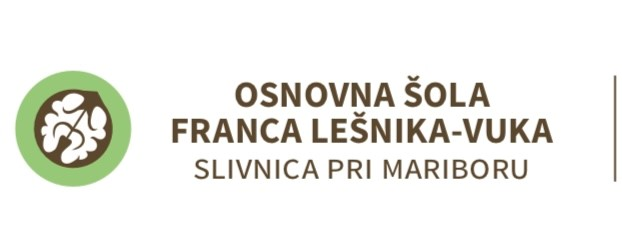 Mariborska cesta 4, 2312 Orehova vas
Telefon vrtec: 02 6056991
E-pošta: vrtec@osflv.si
Splet: vrtec.osflv.si